   График работы дежурных караулов на 2024 год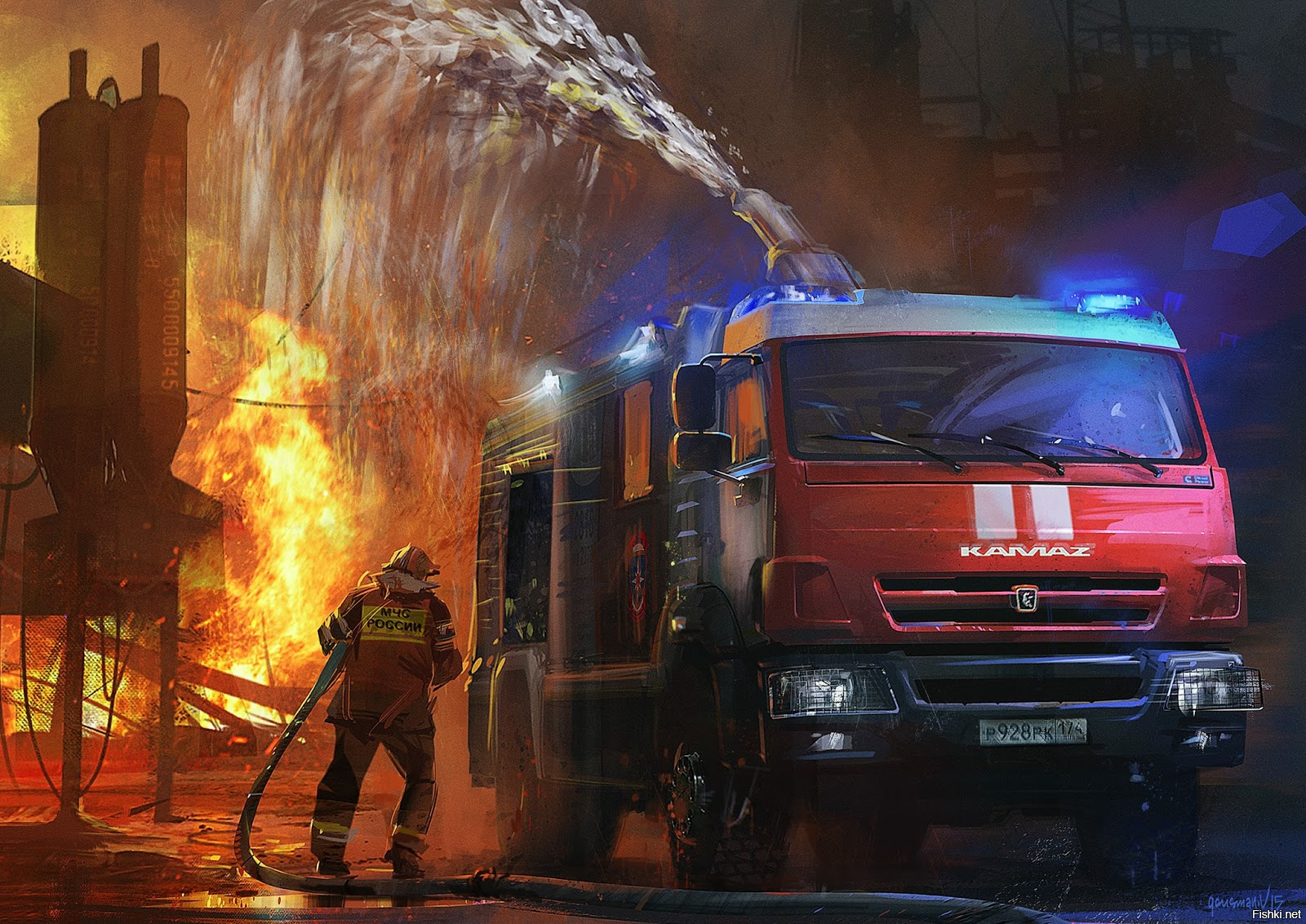    График работы дежурных караулов на 2024 год   График работы дежурных караулов на 2024 год   График работы дежурных караулов на 2024 год   График работы дежурных караулов на 2024 год   График работы дежурных караулов на 2024 год   График работы дежурных караулов на 2024 год   График работы дежурных караулов на 2024 год   График работы дежурных караулов на 2024 год   График работы дежурных караулов на 2024 год   График работы дежурных караулов на 2024 год   График работы дежурных караулов на 2024 год   График работы дежурных караулов на 2024 год   График работы дежурных караулов на 2024 год   График работы дежурных караулов на 2024 год   График работы дежурных караулов на 2024 год   График работы дежурных караулов на 2024 год   График работы дежурных караулов на 2024 год   График работы дежурных караулов на 2024 год   График работы дежурных караулов на 2024 год   График работы дежурных караулов на 2024 год   График работы дежурных караулов на 2024 год   График работы дежурных караулов на 2024 год   График работы дежурных караулов на 2024 год   График работы дежурных караулов на 2024 год   График работы дежурных караулов на 2024 год   График работы дежурных караулов на 2024 год   График работы дежурных караулов на 2024 год   График работы дежурных караулов на 2024 год   График работы дежурных караулов на 2024 год   График работы дежурных караулов на 2024 годЯнварьЯнварьЯнварьЯнварьЯнварьЯнварьЯнварьФевральФевральФевральФевральФевральФевральФевральМартМартМартМартМартМартМартАпрельАпрельАпрельАпрельАпрельАпрельАпрельПнВтСрЧтПтСбВсПнВтСрЧтПтСбВсПнВтСрЧтПтСбВсПнВтСрЧтПтСбВс12345671234123123456789101112131456789101145678910891011121314151617181920211213141516171811121314151617151617181920212223242526272819202122232425181920212223242223242526272829303126272829252627282930312930МайМайМайМайМайМайМайИюньИюньИюньИюньИюньИюньИюньИюльИюльИюльИюльИюльИюльИюльАвгустАвгустАвгустАвгустАвгустАвгустАвгустПнВтСрЧтПтСбВсПнВтСрЧтПтСбВсПнВтСрЧтПтСбВсПнВтСрЧтПтСбВс123451212345671234678910111234567898910111213145678910111314151617181910111213141516151617181920211213141516171820212223242526171819202122232223242526272819202122232425272829303124252627282930293031262728293031СентябрьСентябрьСентябрьСентябрьСентябрьСентябрьСентябрьОктябрьОктябрьОктябрьОктябрьОктябрьОктябрьОктябрьНоябрьНоябрьНоябрьНоябрьНоябрьНоябрьНоябрьДекабрьДекабрьДекабрьДекабрьДекабрьДекабрьДекабрьПнВтСрЧтПтСбВсПнВтСрЧтПтСбВсПнВтСрЧтПтСбВсПнВтСрЧтПтСбВс11234561231234567878910111213456789102345678910111213141514151617181920111213141516179101112131415161718192021222122232425262718192021222324161718192021222524252627282928293031 252627282930252425262728293030311 караул1 караул1 караул1 караул1 караул1 караул1 караул1 караул2 караул2 караул2 караул2 караул2 караул2 караул2 караул2 караул2 караул3 караул3 караул3 караул3 караул3 караул3 караул3 караул3 караул3 караул4 караул4 караул4 караул4 караул4 караул4 караул4 караул4 караул   График работы дежурных караулов на 2024 год   График работы дежурных караулов на 2024 год   График работы дежурных караулов на 2024 год   График работы дежурных караулов на 2024 год   График работы дежурных караулов на 2024 год   График работы дежурных караулов на 2024 год   График работы дежурных караулов на 2024 год   График работы дежурных караулов на 2024 год   График работы дежурных караулов на 2024 год   График работы дежурных караулов на 2024 год   График работы дежурных караулов на 2024 год   График работы дежурных караулов на 2024 год   График работы дежурных караулов на 2024 год   График работы дежурных караулов на 2024 год   График работы дежурных караулов на 2024 год   График работы дежурных караулов на 2024 год   График работы дежурных караулов на 2024 год   График работы дежурных караулов на 2024 год   График работы дежурных караулов на 2024 год   График работы дежурных караулов на 2024 год   График работы дежурных караулов на 2024 год   График работы дежурных караулов на 2024 год   График работы дежурных караулов на 2024 год   График работы дежурных караулов на 2024 год   График работы дежурных караулов на 2024 год   График работы дежурных караулов на 2024 год   График работы дежурных караулов на 2024 год   График работы дежурных караулов на 2024 год   График работы дежурных караулов на 2024 год   График работы дежурных караулов на 2024 год   График работы дежурных караулов на 2024 годЯнварьЯнварьЯнварьЯнварьЯнварьЯнварьЯнварьФевральФевральФевральФевральФевральФевральФевральМартМартМартМартМартМартМартАпрельАпрельАпрельАпрельАпрельАпрельАпрельПнВтСрЧтПтСбВсПнВтСрЧтПтСбВсПнВтСрЧтПтСбВсПнВтСрЧтПтСбВс12345671234123123456789101112131456789101145678910891011121314151617181920211213141516171811121314151617151617181920212223242526272819202122232425181920212223242223242526272829303126272829252627282930312930МайМайМайМайМайМайМайИюньИюньИюньИюньИюньИюньИюньИюльИюльИюльИюльИюльИюльИюльАвгустАвгустАвгустАвгустАвгустАвгустАвгустПнВтСрЧтПтСбВсПнВтСрЧтПтСбВсПнВтСрЧтПтСбВсПнВтСрЧтПтСбВс123451212345671234678910111234567898910111213145678910111314151617181910111213141516151617181920211213141516171820212223242526171819202122232223242526272819202122232425272829303124252627282930293031262728293031СентябрьСентябрьСентябрьСентябрьСентябрьСентябрьСентябрьОктябрьОктябрьОктябрьОктябрьОктябрьОктябрьОктябрьНоябрьНоябрьНоябрьНоябрьНоябрьНоябрьНоябрьДекабрьДекабрьДекабрьДекабрьДекабрьДекабрьДекабрьПнВтСрЧтПтСбВсПнВтСрЧтПтСбВсПнВтСрЧтПтСбВсПнВтСрЧтПтСбВс11234561231234567878910111213456789102345678910111213141514151617181920111213141516179101112131415161718192021222122232425262718192021222324161718192021222524252627282928293031 252627282930252425262728293030311 караул1 караул1 караул1 караул1 караул1 караул1 караул1 караул2 караул2 караул2 караул2 караул2 караул2 караул2 караул2 караул2 караул3 караул3 караул3 караул3 караул3 караул3 караул3 караул3 караул3 караул4 караул4 караул4 караул4 караул4 караул4 караул4 караул4 караул   График работы дежурных караулов на 2024 год   График работы дежурных караулов на 2024 год   График работы дежурных караулов на 2024 год   График работы дежурных караулов на 2024 год   График работы дежурных караулов на 2024 год   График работы дежурных караулов на 2024 год   График работы дежурных караулов на 2024 год   График работы дежурных караулов на 2024 год   График работы дежурных караулов на 2024 год   График работы дежурных караулов на 2024 год   График работы дежурных караулов на 2024 год   График работы дежурных караулов на 2024 год   График работы дежурных караулов на 2024 год   График работы дежурных караулов на 2024 год   График работы дежурных караулов на 2024 год   График работы дежурных караулов на 2024 год   График работы дежурных караулов на 2024 год   График работы дежурных караулов на 2024 год   График работы дежурных караулов на 2024 год   График работы дежурных караулов на 2024 год   График работы дежурных караулов на 2024 год   График работы дежурных караулов на 2024 год   График работы дежурных караулов на 2024 год   График работы дежурных караулов на 2024 год   График работы дежурных караулов на 2024 год   График работы дежурных караулов на 2024 год   График работы дежурных караулов на 2024 год   График работы дежурных караулов на 2024 год   График работы дежурных караулов на 2024 год   График работы дежурных караулов на 2024 год   График работы дежурных караулов на 2024 годЯнварьЯнварьЯнварьЯнварьЯнварьЯнварьЯнварьФевральФевральФевральФевральФевральФевральФевральМартМартМартМартМартМартМартАпрельАпрельАпрельАпрельАпрельАпрельАпрельПнВтСрЧтПтСбВсПнВтСрЧтПтСбВсПнВтСрЧтПтСбВсПнВтСрЧтПтСбВс12345671234123123456789101112131456789101145678910891011121314151617181920211213141516171811121314151617151617181920212223242526272819202122232425181920212223242223242526272829303126272829252627282930312930МайМайМайМайМайМайМайИюньИюньИюньИюньИюньИюньИюньИюльИюльИюльИюльИюльИюльИюльАвгустАвгустАвгустАвгустАвгустАвгустАвгустПнВтСрЧтПтСбВсПнВтСрЧтПтСбВсПнВтСрЧтПтСбВсПнВтСрЧтПтСбВс123451212345671234678910111234567898910111213145678910111314151617181910111213141516151617181920211213141516171820212223242526171819202122232223242526272819202122232425272829303124252627282930293031262728293031СентябрьСентябрьСентябрьСентябрьСентябрьСентябрьСентябрьОктябрьОктябрьОктябрьОктябрьОктябрьОктябрьОктябрьНоябрьНоябрьНоябрьНоябрьНоябрьНоябрьНоябрьДекабрьДекабрьДекабрьДекабрьДекабрьДекабрьДекабрьПнВтСрЧтПтСбВсПнВтСрЧтПтСбВсПнВтСрЧтПтСбВсПнВтСрЧтПтСбВс11234561231234567878910111213456789102345678910111213141514151617181920111213141516179101112131415161718192021222122232425262718192021222324161718192021222524252627282928293031 252627282930252425262728293030311 караул1 караул1 караул1 караул1 караул1 караул1 караул1 караул2 караул2 караул2 караул2 караул2 караул2 караул2 караул2 караул2 караул3 караул3 караул3 караул3 караул3 караул3 караул3 караул3 караул3 караул4 караул4 караул4 караул4 караул4 караул4 караул4 караул4 караул   График работы дежурных караулов на 2024 год   График работы дежурных караулов на 2024 год   График работы дежурных караулов на 2024 год   График работы дежурных караулов на 2024 год   График работы дежурных караулов на 2024 год   График работы дежурных караулов на 2024 год   График работы дежурных караулов на 2024 год   График работы дежурных караулов на 2024 год   График работы дежурных караулов на 2024 год   График работы дежурных караулов на 2024 год   График работы дежурных караулов на 2024 год   График работы дежурных караулов на 2024 год   График работы дежурных караулов на 2024 год   График работы дежурных караулов на 2024 год   График работы дежурных караулов на 2024 год   График работы дежурных караулов на 2024 год   График работы дежурных караулов на 2024 год   График работы дежурных караулов на 2024 год   График работы дежурных караулов на 2024 год   График работы дежурных караулов на 2024 год   График работы дежурных караулов на 2024 год   График работы дежурных караулов на 2024 год   График работы дежурных караулов на 2024 год   График работы дежурных караулов на 2024 год   График работы дежурных караулов на 2024 год   График работы дежурных караулов на 2024 год   График работы дежурных караулов на 2024 год   График работы дежурных караулов на 2024 год   График работы дежурных караулов на 2024 год   График работы дежурных караулов на 2024 год   График работы дежурных караулов на 2024 годЯнварьЯнварьЯнварьЯнварьЯнварьЯнварьЯнварьФевральФевральФевральФевральФевральФевральФевральМартМартМартМартМартМартМартАпрельАпрельАпрельАпрельАпрельАпрельАпрельПнВтСрЧтПтСбВсПнВтСрЧтПтСбВсПнВтСрЧтПтСбВсПнВтСрЧтПтСбВс12345671234123123456789101112131456789101145678910891011121314151617181920211213141516171811121314151617151617181920212223242526272819202122232425181920212223242223242526272829303126272829252627282930312930МайМайМайМайМайМайМайИюньИюньИюньИюньИюньИюньИюньИюльИюльИюльИюльИюльИюльИюльАвгустАвгустАвгустАвгустАвгустАвгустАвгустПнВтСрЧтПтСбВсПнВтСрЧтПтСбВсПнВтСрЧтПтСбВсПнВтСрЧтПтСбВс123451212345671234678910111234567898910111213145678910111314151617181910111213141516151617181920211213141516171820212223242526171819202122232223242526272819202122232425272829303124252627282930293031262728293031СентябрьСентябрьСентябрьСентябрьСентябрьСентябрьСентябрьОктябрьОктябрьОктябрьОктябрьОктябрьОктябрьОктябрьНоябрьНоябрьНоябрьНоябрьНоябрьНоябрьНоябрьДекабрьДекабрьДекабрьДекабрьДекабрьДекабрьДекабрьПнВтСрЧтПтСбВсПнВтСрЧтПтСбВсПнВтСрЧтПтСбВсПнВтСрЧтПтСбВс11234561231234567878910111213456789102345678910111213141514151617181920111213141516179101112131415161718192021222122232425262718192021222324161718192021222524252627282928293031 252627282930252425262728293030311 караул1 караул1 караул1 караул1 караул1 караул1 караул1 караул2 караул2 караул2 караул2 караул2 караул2 караул2 караул2 караул2 караул3 караул3 караул3 караул3 караул3 караул3 караул3 караул3 караул3 караул4 караул4 караул4 караул4 караул4 караул4 караул4 караул4 караул